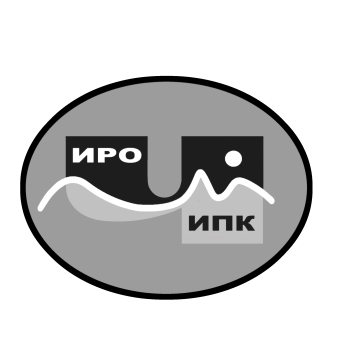 ГОСУДАРСТВЕННОЕ АВТОНОМНОЕ УЧРЕЖДЕНИЕ ДОПОЛНИТЕЛЬНОГО ПРОФЕССИОНАЛЬНОГО ОБРАЗОВАНИЯ ЧУКОТСКОГО АВТОНОМНОГО ОКРУГА«ЧУКОТСКИЙ ИНСТИТУТ РАЗВИТИЯ ОБРАЗОВАНИЯИ ПОВЫШЕНИЯ КВАЛИФИКАЦИИ»Центр непрерывного повышения                                         профессионального мастерстваИнформационная справкао результатах обучения на платформеФГАОУ ДПО «Академия Минпросвещения России» по ДПП (пк) «Реализация системы наставничества педагогических работников в образовательных организациях» в 2023 году1. Характеристика ДПП (пк) «Реализация системы наставничества педагогических работников в образовательных организациях».В целях развития и совершенствования единой системы научно-методического сопровождения педагогических работников и управленческих кадров в 2023 году было проведено обучение по дополнительной профессиональной программе (повышения квалификации) «Реализация системы наставничества педагогических работников в образовательных организациях».2. Объем программы – 36 академических часов.3. Форма обучения – заочная с применением электронного обучения, дистанционных образовательных технологий.4. Сроки реализации программы - с 21 февраля по 23 марта 2023 года.5. Заявка на обучение по ДПП (пк) осуществлялась на основе списка слушателей по установленной форме, импортированного в Цифровую экосистему ДПО.По ДПП (пк) «Реализация системы наставничества педагогических работников в образовательных организациях» успешно окончили обучение двое сотрудников ГАУ ДПО ЧИРОиПК.Информация об обучающихся, успешно завершивших освоение ДПП (пк) «Реализация системы наставничества педагогических работников в образовательных организациях»:Региональный координатор программ ДПО, методист ЦНППМ                                                                                               К.И. Новикова 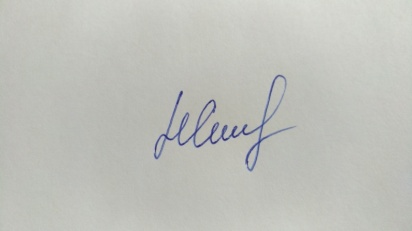 №п/пФамилия, имя, отчество (полностью)ДолжностьМесто работыИтоги обучения1.Леонова Валентина ГригорьевнаЗаместитель   директора по вопросам методического сопровождения учреждений образования и культуры ЧАОГАУ ДПО ЧИРОиПКОбучение завершено2.Тембуровская Эльвира АдольфовнаМетодистГАУ ДПО ЧИРОиПКОбучение завершеноИтого:Итого:Итого:Итого:2 обучившихся